Parshat Tazria/Hachodesh 5782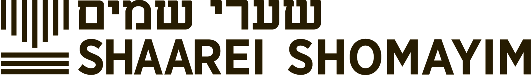 Rabbi Sammy Bergman- rabbibergman@shomayim.orgתורת אדם- The Torah and Creationרש"י ויקרא י"ב:ב'תזריע – א"ר שמלאי: כשם שיצירתו אחר כל בהמה וחיה במעשה בראשית, כך תורתו נתפרשה אחר תורת בהמה חיה ועוף.בבלי סנהדרין ל"ח.ת"ר אדם נברא בערב שבת ומפני מה שלא יהו המינים אומרים שותף היה לו להקדוש ברוך הוא במעשה בראשית דבר אחר שאם תזוח דעתו עליו אומר לו יתוש קדמך במעשה בראשית דבר אחר כדי שיכנס למצוה מיד.דבר אחר כדי שיכנס לסעודה מיד משל למלך בשר ודם שבנה פלטרין ושיכללן והתקין סעודה ואחר כך הכניס אורחין שנא' {משלי ט':א'} חכמת בנתה ביתה חצבה עמודיה שבעה {משלי ט':ב'}.גור אריה ויקרא י"ב:ב'ויש לומר, דגם תורתן איך יהיו מתנהגים הוא דבר דומה לבריאה, כמו שהבריאה הוא תיקונם, הכי נמי תורתם היא תקון הוויתם. לכך, כשם שמקדים בבריאה חיה ועופות - הכי נמי בתורתן, דאין התורה אלא גמר תיקונם. ובשביל כך אמרו (שבת פח.) הוסיף ה"א בשישי (בראשית א, לא), לומר שכל מעשה בראשית היו תלוים ועומדים עד ששי בסיון, אם יקבלו ישראל התורה - מוטב, ואם לאו - יחזרו לתוהו ובוהו. וזהו מפני שאין גמר בריאתן רק על ידי התורה, שהיא מתקן העולם, והוא עיקר תיקונו. ואם לא יקבלו - יחזור לתוהו ובוהו, שאין כאן תקון, ולפיכך הכל שם בריאה הוא:טומאת לידה- The Impurity of A Lack of FreedomRabbi Shimshon Raphael Hirsch on Vayikra 12:2The only other place where the language "seed" is found, is in Genesis (I, 11-12), where it indicates the process that takes place in plants for the purpose of the existence of the species. The reuse of the text in the same language here teaches that the role of the mother in the creation of the child is also perceived as a purely bodily process. This one word indicates, therefore, the nature of the whole concept of impurity discussed here. The most sublime and noble role, on which the whole future of the human race depends, and on which the uniqueness of the female sex finds its sublime expression - the mother's struggle and effort in creating a child - is nothing but a physical process. Man forms, takes shape, and grows like a plant, and the most wonderful name the human tongue can utter - the name "mother" - reminds us, at the same time, of the purely bodily process of our formation, outside of our free will.Therefore, the moral freedom of the person who has emerged, should be emphasized precisely here. For the mother - who is under the fresh impression of her passive surrender and accompanied by anguish to the physical forces of nature, while fulfilling her sublime role as a woman - must now renew her consciousness of her moral stature. Only after this impression diminishes, will you return to the temple with a sacrifice in hand. And by this sacrifice, and moral choice, she will return and dedicate herself to her destiny - as a woman and a mother - despite the agonizing moments.וביום השמיני ימול בשר ערלתו- Milah on the 8th Dayשד"ל ויקרא י"ב:ג'וביום השמיני ימול – המקרא הזה אשר בהשקפה ראשונה אין לו קשר עם מה שלפניו ושלאחריו, הוא מלמדנו למה היתה מצות המילה דוקא ביום ח', לא ביום ז' או ביום י' שהם מספרים נהוגים במצות התורה: כי אמנם לכך נקבעה המילה ביום ח', מפני שבשבעת הימים הראשונים האם טמאה טומאה חמורה כטומאת הנדה, ורצה נותן התורה ית' שלא יהיה הילד נימול עד שתהיה אמו טהורה. וזה אמנם לאחד משלשה טעמים: הראשון הוא דעת ר' שמעון בן יוחאי (נדה ל"א:) שלא יהו הכל שמחין ואביו ואמו עצבין, כי ביום השמיני היתה היולדת טהורה לבעלה. השני היא דעת ר' עובדיה ספורנו {ויקרא י"ב:ג'}, כי הולד נזון במעי אמו מדם הנדות, ובמשך ז' ימים יתעכל הדם ההוא, וביום השמיני הרי הילד טהור להכנס בברית קדש. ועל אלה אני מוסיף טעם שלישי, והוא כי הערלה נחשבת בקרב ישראל כעין טומאה, כמה שכתוב (ישעיהו נ"ב:א') כי לא יוסיף יבוא בך עוד ערל וטמא, והנה צותה תורה שביום שתטהר היולדת מטומאתה יטהר גם הילד על ידי המילה.The Affliction of Tzaraatכלי יקר יג:בשאת או ספחת או בהרת וגו'. בענין הצרעת יש דעות חלוקות כי י"א שהם חולי טבעי נסתר בתוך הגוף ומבצבץ לחוץ, וי"א שהכל בא על צד העונש לגלות על רעתו הנסתרת בקרבו ובין כך ובין כך נ"ל לפרש לשון מצורע שהיא מלה מורכבת מוציא רע שמגלה ומוציא לחוץ כל רעתו שבקרבו, הן העיפוש הפנימי, הן אם הוא מכה רעהו בסתר בשוט לשונו ואין הבריות יודעין להשמר ממנו ע"כ הקב"ה הוא מפרסם על החנפים ומוציא כל רעתו לחוץ כדי שתגלה רעתו בקהל. שפת אמת תזריעוהנה גזה"כ שטומאתן וטהרתן ע"י כהן. ובשלמא הטהרה ניתן במתנה לאהרן. על כי הנגעים באים על לה"ר ואהרן הי' אוהב ורודף שלום. אך מה טעם שיהי' הטומאה בראיית הכהן. והלא טוב עין הוא יבורך. רק כנ"ל שהנגע רפואה הוא. כדאיתא מצורע מוציא רע. פי' שע"י הנגע נמשך הרע מפנימיות האדם לחוץ. כ"פ בס' כלי יקר ע"ש. ובוודאי אדם השלם ראוי לו לשמוח בזה שרואה שפלותו. ושעי"ז יזכה להתטהר מלהיות הטומאה טמונה בפנימיותו. ולכן ע"י ראיית הכהן נמשך הטומאה לחוץ. ובזוה"ק פי' והובא אל הכהן. הוא חסד אל. מה שהקב"ה חפץ לטהר אותו. לכן מביא הטומאה לחוץ. וצריך האדם לקבל זאת באהבה ועי"ז בא לטהרהנצי"ב ויקרא י"ג:מ"דבראשו נגעו – ידוע דצרעת בא על חטא. אבל אינו דומה סיבת חטא צרעת הגוף לצרעת הראש. דצרעת הגוף בא על חטא תאוה המחטיא את הבשר. וצרעת הראש בא על חטא דעות משובשות. ואמר כי אע"ג דסימני קרחת וגבחת הוא כמראה צרעת עור בשר מכ"מ אות הוא שבא על עונות שבראש. ונ"מ הוא להזהר ממנו יותר דמי שיש לו דעות משובשות מחטיא אחרים שמתרועעים עמו יותר מבעלי תאוהאבן עזרא ויקרא י"ג:מ"הבגדיו יהיו פרמים – כמו: קרועים, להכירו ללכת במנהג משונה, או טעמו: כענין אבל, על כן: בגדיו יהיו פרומים וראשו פרוע. [וכבר פירשתי: כי פרע הוא (ראב"ע שמות ל"ב:כ"ה). והטעם: יגדל פרע שער ראשו ולא יגלחנו, כי כן מנהג האבל.] והטעם: שיתאבל על מעשיו, כי בעבור רוע מעלליו בא לו זה הנגע.בבלי ערכין טז:בדד ישב מחוץ למחנה מושבו הוא הבדיל בין איש לאשתו בין איש לרעהו לפיכך אמרה תורה בדד ישב וגו'Rabbi Shmuel bar Nadav asked Rabbi Ḥanina, and some say that it was Rabbi Shmuel bar Nadav, the son-in-law of Rabbi Ḥanina, who asked of Rabbi Ḥanina, and some say that he asked it of Rabbi Yehoshua ben Levi: What is different and notable about a leper, that the Torah states: “He shall dwell alone; outside of the camp shall be his dwelling” (Leviticus 13:46)? He replied: By speaking malicious speech he separated between husband and wife and between one person and another; therefore he is punished with leprosy, and the Torah says: “He shall dwell alone; outside of the camp shall be his dwelling.”Parshat Hachodesh- For You The First of The Monthsספורנו על שמות יב:בהחדש הזה לכם ראש חדשים מכאן ואילך יהיו החדשים שלכם, לעשות בהם כרצונכם, אבל בימי השעבוד לא היו ימיכם שלכם, אבל היו לעבודת אחרים ורצונם, לפיכך ראשון הוא לכם לחדשי השנה. כי בו התחיל מציאותכם הבחיריי:החודש הזה לכם ראש חדשים, from now on these months will be yours, to do with as you like. [you have My authority to organise your own calendar. Ed.] This is by way of contrast to the years when you were enslaved when you had no control over your time or timetable at all. [Freedom, i.e. retirement from the “rat race,” means being able to formulate one’s own timetable. Ed.] While you were enslaved, your days, hours, minutes even, were always at the beck and call of your taskmasters.העמק דבר שמות יב:בלכם ראש חדשים. ראש משמעו כ״פ מובחר כמו מראש פרעות אויב וכן הרבה. והפי׳ לכם דוקא החדש הזה מובחר בשנה כמו שחודש תשרי הוא המובחר במה שנוגע לצרכי העולם משום שבו נברא העולם. וכלל גדול הוא שבאותו יום שנברא אותו דבר מסוגל זה היום גם לדורות להתחזק יותר ומזה הטעם טבע האש במוש״ק רותח יותר משום שאז נברא וכ״כ הרשב״א בשו״ת סי׳ תי״ג. ומש״ה בחודש תשרי עיקר דינו של אדם על כל השנה משום שבו ביום נידון אדה״ר כמש״כ הר״ן במס׳ ר״ה. ובאותו חודש חג הסכות שבו עיקר ברכה לתבואה. כמש״כ בס׳ ויקרא ובמדבר משום שבאותו חודש נברא העולם. כ״ז בעניני הטבע. וכך בחודש ניסן נוצר בראשונה סגולת עם ה׳ בי״מ ע״כ אותו החודש מסוגל להתחזק בעבודת ה׳ ע״י ספור י״מ שגורם אמונה ובטחון כמש״כ בס׳ דברים ט״ז ג׳ וע״ע להלן מ״ב: